Western Australia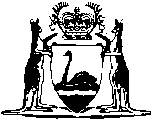 Pearling Act 1912		This Act was repealed by the Pearling Act 1990 s. 63 (No. 88 of 1990) as at 1 Jan 1991.		There are no Word versions of this Act, only PDFs in the Reprinted Acts database are available.